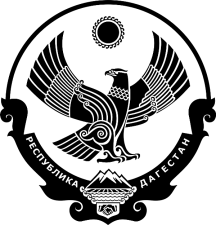 РЕСПУБЛИКА ДАГЕСТАНСОБРАНИЕ ДЕПУТАТОВ МУНИЦИПАЛЬНОГО РАЙОНА«КАРАБУДАХКЕНТСКИЙ РАЙОН»Р Е Ш Е Н И Еот 5 октября 2021 г. № 54О ходе реализации национальных проектов на территории МР «Карабудахкентский район»Заслушав и обсудив информацию начальника организационно-проектного управления администрации муниципального района Курбанова Д.М. по вопросу «О ходе реализации национальных проектов на территории МР «Карабудахкентский район», Собрание депутатов муниципального района «Карабудахкентский район» 4-го созываР Е Ш А Е Т:1. Принять к сведению информацию начальника организационно-проектного управления администрации муниципального района Курбанова Д.М.2. Работу администрации района по реализации национальных проектов на территории муниципального района считать удовлетворительной.3. Отметить положительную работу по реализации национальных проектов отдела архитектуры и строительства, отдела земельных и имущественных отношений администрации района, МКУ «Управление ЖКХ и КС» района, а также муниципальных образований «село Карабудахкент», «сельсовет «Губденский», «село Доргели», «село Гурбуки».	4. Опубликовать настоящее решение в районной газете «Будни района» и разместить на сайте администрации Карабудахкентского муниципального района.Председатель Собрания депутатовМР «Карабудахкентский район»					          А.А. СалаватовГлаваМР «Карабудахкентский район»					        М.Г. Амиралиев